Paper Title (DSC-Title)No author information should be included in the file, as papers are double-blind peer-reviewed.(DSC-Main text) The abstract is written in Arial, size 10. The paragraph is justified, one-column (full page width). The abstract is limited to 1000 words.The legends are below the figures, in Arial, size 8 bold, and centered as shown in Fig. 1.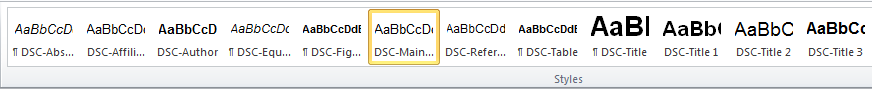 Figure 1: DSC Style ribbon in MS Word (DSC-Figure)The tables are numbered above the table. The font of the table title is Arial size 9 bold, as shown in Tab.1.Table 1: DSC Styles (DSC-Table)Equations are referenced in the text and numbered as described in the Eq. 1. Equations are written in Arial 9, italic.	L = f (S) . D (DSC-Equation)	(1)The references are listed in alphabetical order of the surname of the first author. They are written in Arial, size 9. The name of the journal/publisher/symposium etc. is written in italic. Citations in the main text are given between brackets and cited with the surname of the author(s) (for one or two authors), or surname and al. (for more than two authors), followed by the publication year  or . The template of this referencing style is proposed by Microsoft Word and EndNote as Harvard – Anglia, 2008.IntroductionBackground and motivation with references to similar/previous worksResearch questionDescription of working hypotheses for non-specialized audienceMethodologyDescription of the experimental setup and procedureResults and discussionWhen possible, findings must be supported by proper statistical testsConclusions/implications(Expected) impact and value of the work for the scientific and/or industrial community.StyleFontDSC-Abstract10 (Italic)DSC-Title20DSC-Main text10DSC-Title 116DSC-Reference9